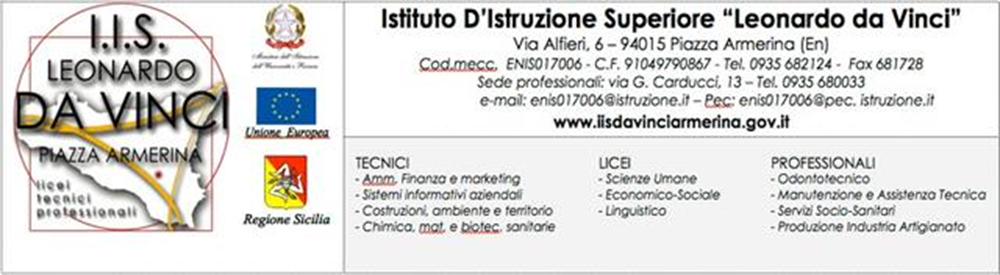 SCHEDA MONITORAGGIO PROGETTI PTOFCon questa scheda ci si propone di raccogliere dati e informazioni utili per confermare (o eventualmente correggere) le attività in atto e per migliorarne, se opportuno, gli esiti.REFERENTE:Cognome___________________________________________________Nome_____________________Titolo del Progetto: ________________________________________________________________________PROGETTO DI RIFERIMENTO DEL PTOF_____________________________________________________Docenti/Discipline che partecipano al progetto:CLASSI COINVOLTEa) classi parallele		b) tutte le classi	c) unica classe	d) gruppi di alunni Numero alunni partecipanti__________________________________________________________________________Gli alunni hanno partecipato con regolarità	a) molta	b) poca	c) abbastanzaCONTENUTIRelativamente ai contenuti il progetto può classificarsi come:approfondimento del curricolo		b) integrativo del curricolo	c) extracurriculareATTIVITA'Tipo di attività prevalentemente svolta (indicarne solo una):lettura	scritturagraficaattività laboratorialiuso di strumenti multimedialialtro(specificare) attività diversificate in relazione alle discipline coinvolteDURATAData inizio attività_______________________________________________________________________Data fine attività________________________________________________________________________Ore previste dal progetto ________________________________________________________________Ore effettivamente svolte ________________________________________________________________ESPERTISono intervenuti esperti e/o consulenti esterni	a) si		b) noMETODILe attività si sono svolte prevalentemente secondo un metodo:a)   conferenze	b) ricerche individuali	c) lavoro di gruppo d) didattica laboratorialee) gruppi di discussione f) gruppi di ascolto g) escursioni sul territorio h) didattica multimedialealtro (specificare)............................................................................................................................. ..pag.1RICADUTAAlla fine del percorso gli alunni hanno tratto beneficio soprattutto sul piano:comportamentomotivazione allo studiosocializzazione competenze disciplinaricompetenze metodologichecompetenze nell'uso di strumenti (specificare)...................................................................................................................................altro (specificare)...........................................................................................................................AUTOVALUTAZIONEEra prevista una valutazione dei singoli alunni	a) si	b) noPRODOTTIIl progetto si è concluso con un prodotto finale	  a) si                 b) noDESCRIZIONE DEL PRODOTTO	.STATO DI SODDISFAZIONEIl docente può ritenersi soddisfatto relativamente a:PROPOSTENel caso il progetto si volesse riproporre il prossimo Anno Scolastico, quali miglioramenti si ritiene opportuno proporre................................................................................................................................................................................................................................................................................................... .............................................................................................................................................................................................................................................................................................................................................................Piazza Armerina   	Docente  	pag.2Nome cognome docenteDisciplinaContenutia) moltob) abbastanzac) pocoMetodia) moltob) abbastanzac) pocoOrganizzazionea) moltob) abbastanzac) pocoTempi e Durataa) moltob) abbastanzac) pocoObiettivi raggiuntia) moltob) abbastanzac) pocoPartecipazionea) moltob) abbastanzac) pocoValutazioneAltro (specificare)a) moltoa) moltob) abbastanzab) abbastanzac) pococ) poco